Двенадцатая в истории России перепись пройдет с 1 по 31 октября 2020 года. Перепись — это единственный достоверный источник данных о численности, занятости, уровне образования и национальном составе населения страны. Многие вопросы изучаются только при проведении переписей населения. Например, при планировании строительства объектов инфраструктуры необходимо учитывать характеристики проживающего на этой территории населения - численность, возраст. Благодаря Всероссийской переписи населения мы узнаем не только точные цифры о численности жителей, но и увидим социально-экономические процессы, происходящие в регионе, городах и селах.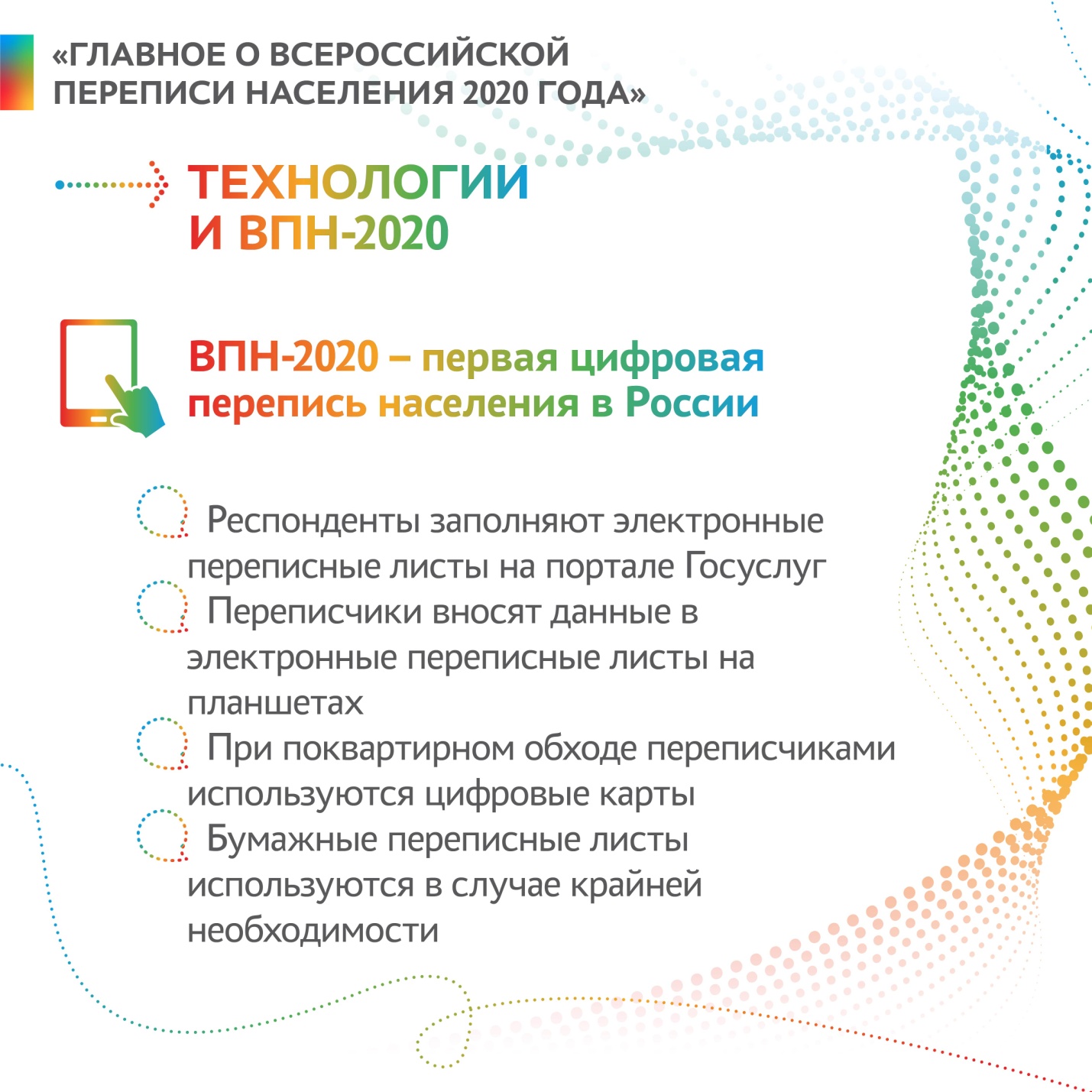 С 1 по 25 октября 2020 года любой житель страны сможет самостоятельно переписаться на портале «Госуслуги». Для этого понадобится стандартная или подтвержденная учетная запись. С 4 по 27 октября переписчики с планшетами обойдут квартиры и дома и опросят жителей, не принявших участие в интернет-переписи. Тем, кто уже переписался на портале «Госуслуги», достаточно будет показать код подтверждения. Кроме того, будет организована работа переписных участков, в том числе в помещениях МФЦ. 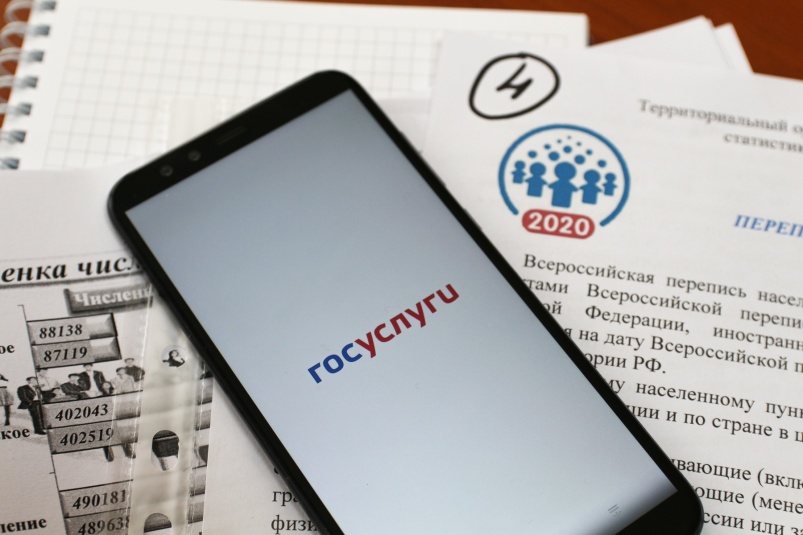 Распоряжением Правительства Российской Федерации от 8 ноября 2019 года №2648-р утверждены три формы бланков переписных листов, которые будут использоваться в ходе Всероссийской переписи населения 2020 года.Бланк формы Л предназначен для сбора сведений о лицах, постоянно проживающих в Российской Федерации. В нем 23 вопроса, среди которых пол, возраст, гражданство, место рождения, национальная принадлежность, образование, состояние в браке, количество детей, источники средств к существованию, занятость и др.Бланк формы П будет использоваться для сбора данных о жилищных условиях населения. Он содержит 7 вопросов, в том числе о типе жилого помещения, времени постройки дома, общей площади, количестве комнат, видах благоустройства жилого помещения: наличие электричества, водоснабжения, центрального отопления, канализации, интернет, радио-телевидение. Все ли эти условия доступны жителям? Бланк формы В – для временно находящихся в России и постоянно проживающих в других странах. В нем 7 вопросов, в числе которых пол, возраст, страна постоянного проживания, цель приезда в Россию, продолжительность проживания на территории России и др.По данным федеральной службы статистики численность жителей района на начало 2019 года составила 41348 человек. По состоянию на 19 ноября 2019 года по данным сельских поселений в электронной похозяйственной книге числится  42103 человека.	За прошедшие с Всероссийской переписи 2010 года (ВПН 2010) население района увеличилось на 4,8 тыс. человек.В переписи 2010 года количество домохозяйств насчитывало 12430 единиц, средний размер домохозяйства (среднее число членов домохозяйства) составлял 2,9  человека. Из них 21,7 % домохозяйства с одним человеком, 26,5% домохозяйства с проживанием 2 человек, 18,4%  домохозяйства из 3 человек. Средний размер домохозяйства в России -2,6 человека. «Сужение» домохозяйств объясняется демографической «ямой», миграционной активностью и изменениями в образовании: люди дольше учатся, позже женятся и меньше рожают детей. На размер домохозяйств влияют также проблемы с жильем и тенденции занятости.Диаграмма 1Перепись подтвердила, что Татарстан является одной из самых многонациональных территорий России – представители свыше 173 национальностей проживают на территории республики.Таблица 1Численность населения наиболее многочисленных национальностейРеспублики Татарстан и Тукаевского муниципального района по данным ВПН-2010 годачеловекДиаграмма 2В 2010 году, как и в 2002, и в 1989 в республике насчитывалось 8 национальностей, численность населения которых превышала 10 тысяч человек. Это татары, русские, чуваши, удмурты, украинцы, мордва, марийцы и башкиры. Среди народов, населяющих Республику Татарстан, преобладающие по численности населения – татары (включая кряшен, астраханских и сибирских татар). На втором месте – русские, на третьем – чуваши, на четвертом месте – удмурты. На пятом месте - мордва, на шестом – марийцы. Седьмое и восьмое места принадлежат соответственно украинцам и башкирам. 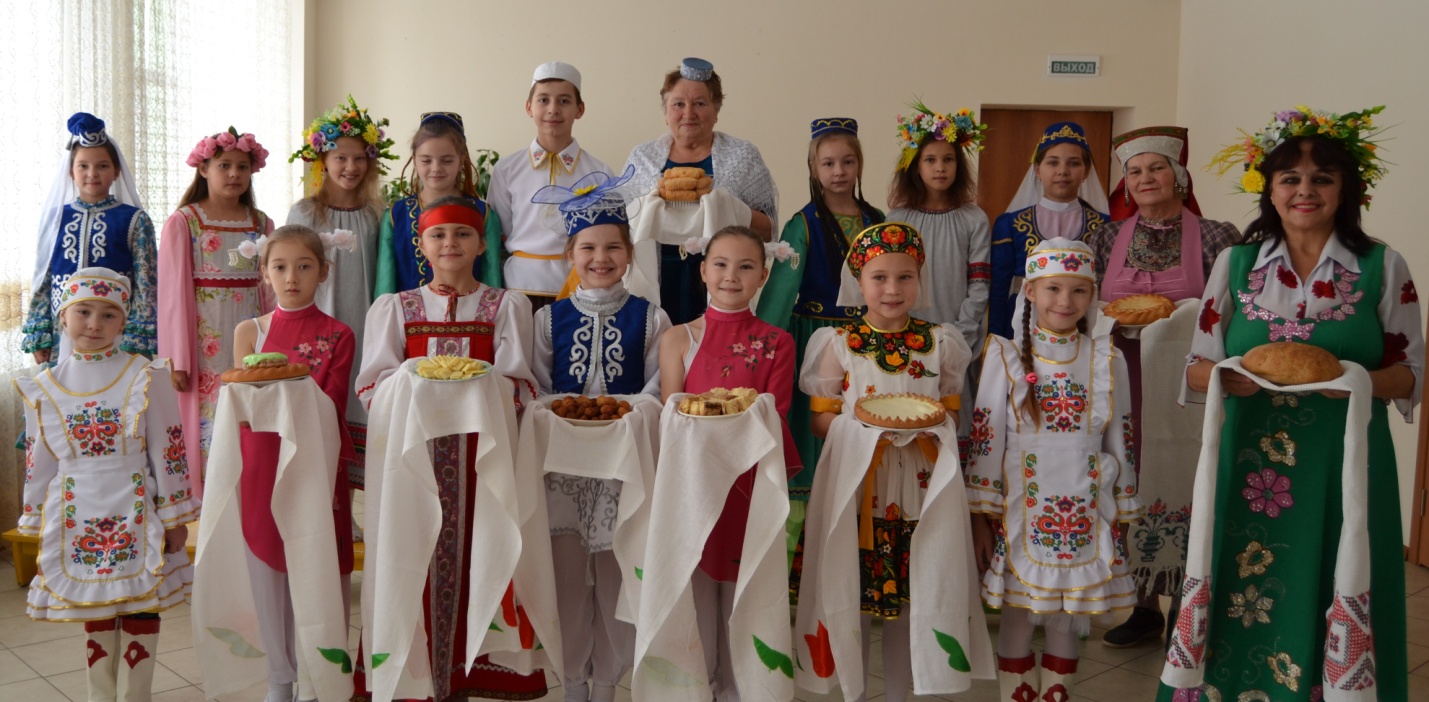 Владение языками.Вопросы раскрывающие языковую ситуацию позволяют оценивать и планировать образовательную, информационную, издательскую, культурную политику как в стране в целом, так и на уровне отдельных регионов и муниципальных образований. Перепись 2010 года подтвердила двуязычье в республике: 97,6% населения владеют русским языком, половина населения - 52% владеет татарским языком, в том числе 95,8 % татар владеют родным татарским языком.Одно из нововведений предстоящей переписи - у населения поинтересуются не только владением языками, но и активностью использования этих языков в повседневной жизни.Состояние в браке.По данным переписи 2010 году мужчин в возрасте 16 лет и старше в районе проживает 15,5 тыс. человек, из них 66,6 % состоят в браке, 23,4% никогда не состояли в браке, 5% официально разведенные, 3,6% вдовые. Причем в возрасте от 20 до 49 лет никогда доля не состоявших в браке составила 30%.Диаграмма 3Состояние в бракемужчин в возрасте от 20 до 49 летпо Тукаевскому муниципальному районупо данным переписи ВПН-2010 годаИз 15,9 тыс. женщин  в возрасте 16 лет и старше больше половины - 57,7 % состоят в браке, 14,3% никогда не состояли в браке, 5,3% официально разведенные, вдовы– 21,5 %, больше всего вдов в возрасте старше 70 лет- это наше трагическое наследие Великой Отечественной войны. Диаграмма 4Состояние в бракеженщин в возрасте от 20 до 49 летпо Тукаевскому муниципальному районупо данным переписи ВПН-2010 года 	Источники средств существования.в 2010 году указали основной источник средств к существованию 36239 человек из них 45,2% основным источником называют трудовую деятельность, включая работу по совместительству, 23% населения основным источником называют пенсию, 3 % -пенсию по инвалидности, только 1,7 % основным источником называют личное подсобное хозяйство.Важно отметить, что в переписном листе нет вопроса о размере дохода. Указывать работодателя тоже не требуется. Статистиков интересует только источник средств к существованию, без документального подтверждения. Полученные сведения будут носить строго конфиденциальный характер.Участие в переписи добровольное. Для проведения мониторинга требуемых социальных мероприятий, население должно пройти стопроцентный опрос и участие в ней является общественной обязанностью каждого из нас. Узнать переписчика можно по специальной экипировке: шарф с символикой ВПН-2020, синяя сумка, обязательно наличие удостоверения, действительное при предъявлении паспорта. 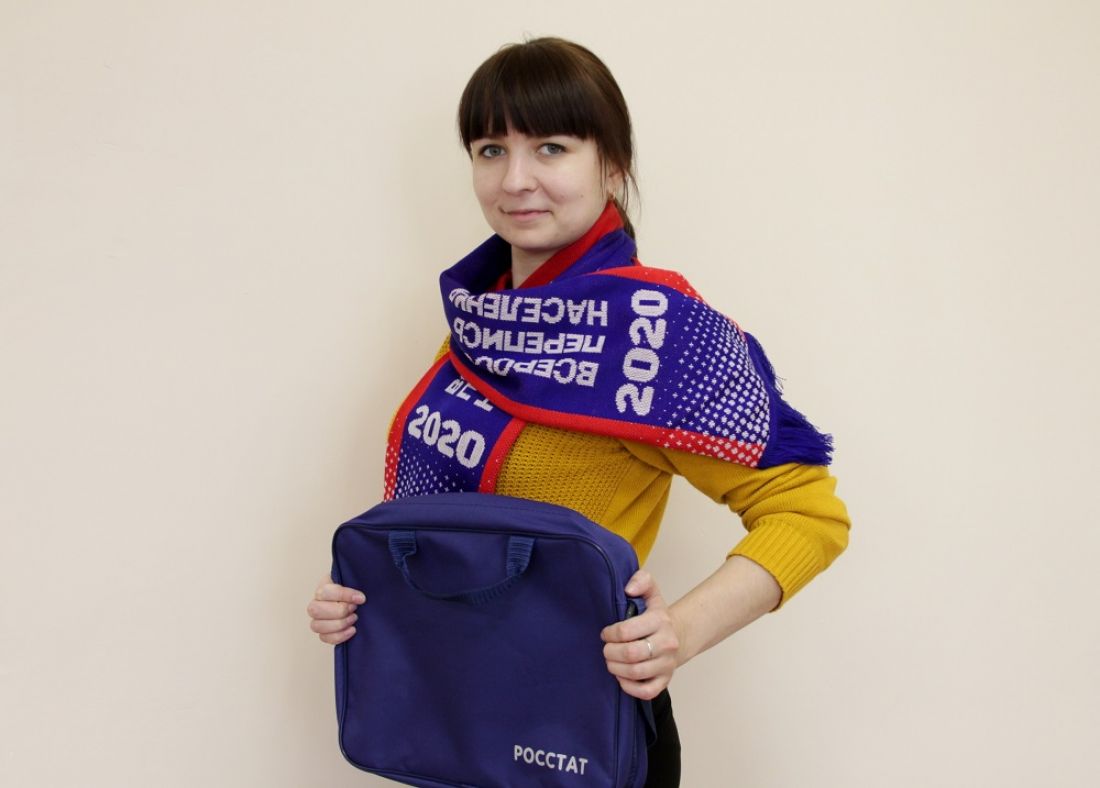 ВсегоИз них указавших национальностьТатары Русские Чуваши УдмуртыМордваМарийцыУкраинцыБашкирыРеспублика Татарстан37864883780436201257115013691162522345419156188481824113726Тукаевский район36561365612598388695406745118175206